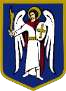 ДЕПУТТКИЇВСЬКОЇ МІСЬКОЇ РАДИ IX СКЛИКАННЯ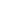 «  13	»     серпня	2021 р.	№ 08/279/09/248-1102В.о. директора Департаментуз питань державного архітектурно-будівельного контролю міста Києва Попович Оксані МиколаївніДЕПУТАТСЬКЕ ЗВЕРНЕННЯщодо дозволу на виконання будівельних робітШановна Оксано Миколаївно!Як представник територіальної громади міста Києва, відповідно до статті 13 Закону України «Про статус депутатів місцевих рад» направляю Вам депутатське звернення.До мене, як до депутата Київської міської ради, постійно звертаються мешканці мікрорайону ДВРЗ, з проханням посприяти завершенню будівельних робіт з реконструкції трамвайної лінії по вул. Алматинській у Дніпровському р-ні м. Києва.Мені стало відомо, що 30.06.2021 року КП «Київпастранс» було подано заяву на внесення змін у дозвіл на виконання будівельних робіт. Вхідний номер документа: ІУ113191901114-1.Заява має розглядатися протягом 10 днів. Проте, станом на 13.08.2021 рішення по заяві прийнято не було.У зв’язку з вищевикладеним, враховуючи важливість для мешканців мікрорайону ДВРЗ завершення будівельних робіт з реконструкції трамвайної лінії по вул. Алматинській у Дніпровському районі м. Києва у цьому році, прошу розглянути заяву, сподіваюсь на позитивний результат її розгляду та надання дозволу на виконання будівельних робіт.Про результати розгляду звернення прошу повідомити на адресу моєї громадської приймальні: 02090, Харківське шосе, 11.З повагою,депутат Київської міської ради                                                     Ярослав ФЕДОРЕНКО Вик. Владислав Чумак(093) 678-10-35